City of Merri-bekResidents place of workWhere do the City of Merri-bek's residents go to work? Journey to Work data shows how many residents work locally, and how many commute out of the area and where they commute to. Some areas consist mainly of dormitory' suburbs and the majority of the residents commute out to work.  Other areas have large employment centres which attract a local workforce. Understanding where the City of Merri-bek's residents go to work assists in planning and advocacy for roads and public transport provision.  It also helps to clarify the economic and employment drivers across areas and assists in understanding the degree of employment self-containment within the City of Merri-bek.Please note: Although this page references the Developing East Arnhem area, the data given is based on the East Arnhem LGA.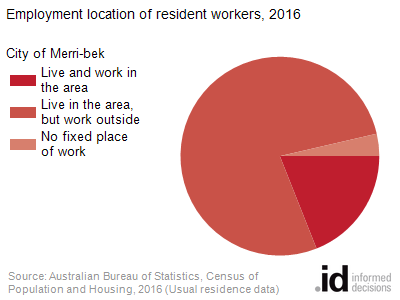 Employment location of resident workersCity of Merri-bek2016LocationNumber%Live and work in the area17,65819.0Live in the area, but work outside71,96477.4No fixed place of work3,3743.6Total92,996100.0Employment location of resident workers by LGACity of Merri-bek2021LGANumber%Melbourne29,98532.2Moreland17,65819.0Hume6,3096.8Yarra5,8216.3Darebin3,9274.2Moonee Valley3,8174.1No usual address (Vic.)3,3443.6Port Phillip2,8603.1Brimbank2,4432.6Whittlesea2,2392.4Maribyrnong1,7551.9Boroondara1,6041.7Banyule1,5841.7Stonnington1,2101.3Monash9871.1Wyndham9161.0Whitehorse8040.9Hobsons Bay6870.7Melton5370.6Manningham3860.4Glen Eira3770.4Greater Dandenong3450.4Kingston (Vic.)3380.4Knox3220.3Greater Geelong2360.3Sydney2250.2Bayside (Vic.)2130.2Maroondah1910.2Nillumbik1840.2Casey1210.1Mitchell1160.1Macedon Ranges1140.1Yarra Ranges1060.1Unincorporated ACT940.1Frankston930.1Brisbane760.1Mornington Peninsula610.1Ballarat530.1North Sydney410.0Greater Shepparton380.0Moorabool370.0Ryde330.0Greater Bendigo290.0Bass Coast240.0Unincorporated Vic220.0Cardinia210.0Willoughby190.0Parramatta190.0Gold Coast190.0Adelaide190.0Surf Coast190.0Perth170.0Latrobe (Vic.)170.0Bayside (NSW)160.0No usual address (NSW)160.0Mount Alexander150.0East Gippsland140.0Campaspe130.0Lane Cove130.0Blacktown120.0Darwin120.0Wodonga120.0Byron100.0Newcastle100.0Northern Beaches100.0Hepburn100.0